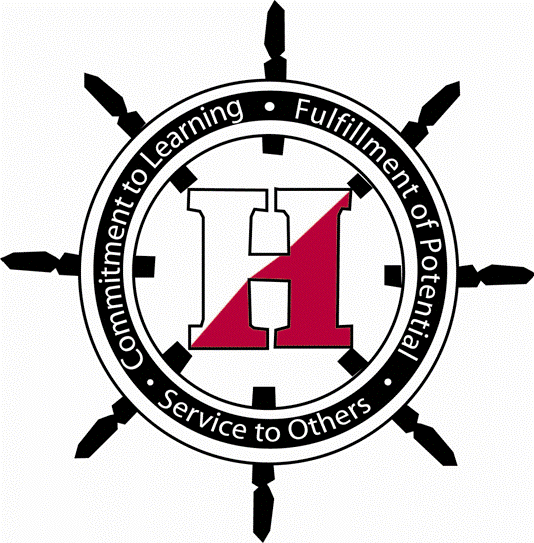 Hingham High School CLASS of 2018GPA SELECTION FORMName:	______________________________________________________		Please PRINTDate:		______________________________________________________Select one only:I wish to report ONLY my HHS GPA on all of my transcripts sent to colleges.I wish to report BOTH the HHS GPA and the MDHE GPA on all of my transcripts sent to colleges.This form MUST be returned to your School Counselor by September 22, 2107